РЕШЕТИЛІВСЬКА МІСЬКА РАДА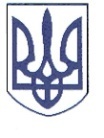 ПОЛТАВСЬКОЇ ОБЛАСТІРОЗПОРЯДЖЕННЯ	20 грудня 2022 року                                                                                            № 227Про виплату одноразової грошової допомоги мобілізованим на військову службу до Збройних Сил України у зв’язку з військовою агресією Російської Федерації проти УкраїниВідповідно до рішення Решетилівської міської ради сьомого скликання від 09.11.2018 ,,Про затвердження Комплексної програми соціального захисту населення Решетилівської міської ради на 2019-2023 роки” (11 позачергова сесія) (зі змінами), Порядку надання одноразової грошової допомоги призваним на військову службу до Збройних Сил України у зв’язку з військовою агресією Російської Федерації проти України, затвердженого рішенням Решетилівської міської ради восьмого скликання від 18.11.2022 № 1190-27-VIII (27 позачергова сесія), розглянувши заяви та подані документи Антоненка О.І., Арендаренка В.В., Бондарчука Д.П., Варв’янського Р.О., Вихренка О.В., Вовка К.О., Гевли І.Г., Гончаренко О.А., Горбаня Ю.М., Дзекуна В.В., Зайцева А.Е., Зубка О.М., Колбасіна С.М., Косяка С.О., Котюка Р.В., Кикоть В.Ю., Кубрякова І.І., Логвиненка М.М., Майданського О.М., Найдьонова А.В., Олійника О.В., Олішевця Г.М., Павлючкова Р.В., Пасішника С.М., Пахомова А.В., Перегіняка В.С., Раду І.К., Руденка Р.А., Тараненка І.І., Федоренка О.В., Хименця Д.Д.ЗОБОВ’ЯЗУЮ:	Відділу бухгалтерського обліку, звітності та адміністративно-господарського забезпечення (Момот С.Г.) виплатити грошову допомогу кожному в розмірі 5 000 (п’ять тисяч) грн.:Антоненку Олексію Івановичу, який зареєстрований та проживає за адресою: *** Полтавського району Полтавської області;Арендаренку Василю Васильовичу, який зареєстрований та проживає за адресою: *** Полтавського району Полтавської області;Бондарчуку Дмитру Петровичу, який зареєстрований та проживає за адресою: ***Полтавського району Полтавської області;Варв’янському Роману Олександровичу, який зареєстрований та проживає за адресою: *** Полтавського району Полтавської області;Вихренку Олександру Васильовичу, який зареєстрований та проживає за адресою: *** Полтавського району Полтавської області;Вовку Костянтину Олександровичу, який зареєстрований та проживає за адресою: *** Полтавського району Полтавської області;Гевлі Ігорю Григоровичу, який зареєстрований та проживає за адресою:*** Полтавського району Полтавської області;Горбаню Юрію Миколайовичу, який зареєстрований та проживає за адресою: *** Полтавського району Полтавської області;Гончаренку Олександру Анатолійовичу, який зареєстрований та проживає за адресою: *** Полтавського району Полтавської області;Дзекуну Валентину Володимировичу, який зареєстрований та проживає за адресою: *** Полтавської області;Зайцеву Антону Едуардовичу, який зареєстрований та проживає за адресою: *** Полтавського району Полтавської області;Зубку Олександру Миколайовичу, який зареєстрований та проживає за адресою: *** Полтавської області;Колбасіну Сергію Миколайовичу, який зареєстрований та проживає за адресою: *** Полтавського району Полтавської області;Косяку Сергію Олександровичу, який зареєстрований та проживає за адресою: *** Полтавського району Полтавської області;Котюку Роману Васильовичу, який зареєстрований та проживає за адресою: *** Полтавського району Полтавської області;Кикоть Володимиру Юрійовичу, який зареєстрований та проживає за адресою: *** Полтавського району Полтавської області;Кубрякову Івану Івановичу, який зареєстрований та проживає за адресою: *** Полтавського району Полтавської області; Логвиненку Михайлу Михайловичу, який зареєстрований та проживає за адресою: *** Полтавського району Полтавської області;Майданському Олександру Михайловичу, який зареєстрований та проживає за адресою: *** Полтавського району Полтавської області;Найдьонову Анатолію Володимировичу, який зареєстрований та проживає за адресою: *** Полтавського району Полтавської області;Олійнику Олександру Васильовичу, який зареєстрований та проживає за адресою: *** Полтавського району Полтавської області;Олішевцю Григорію Миколайовичу, який зареєстрований та проживає за адресою: *** Полтавського району Полтавської області;Павлючкову Роману Валерійовичу, який зареєстрований та проживає за адресою: *** Полтавського району Полтавської області;Пасішнику Сергію Миколайовичу, який зареєстрований та проживає за адресою: *** Полтавського району Полтавської області;Пахомову Анатолію Володимировичу, який зареєстрований та проживає за адресою: *** Полтавського району Полтавської області;Перегіняку Вадиму Степановичу, який зареєстрований та проживає за адресою: *** Полтавського району Полтавської області;Раду Ігорю Костянтиновичу, який зареєстрований та проживає за адресою: *** Полтавського району Полтавської області;Руденко Роману Анатолійовичу, який зареєстрований та проживає за адресою: *** Полтавського району Полтавської області;Тараненку Івану Івановичу, який зареєстрований та проживає за адресою: *** Полтавського району Полтавської області;Федоренку Олександру Васильовичу, який зареєстрований та проживає за адресою: *** Полтавського району Полтавської області.Химинцю Дмитру Дмитровичу, який зареєстрований та проживає за адресою: *** Полтавського району Полтавської області.Міський голова                                                                          О.А. Дядюнова